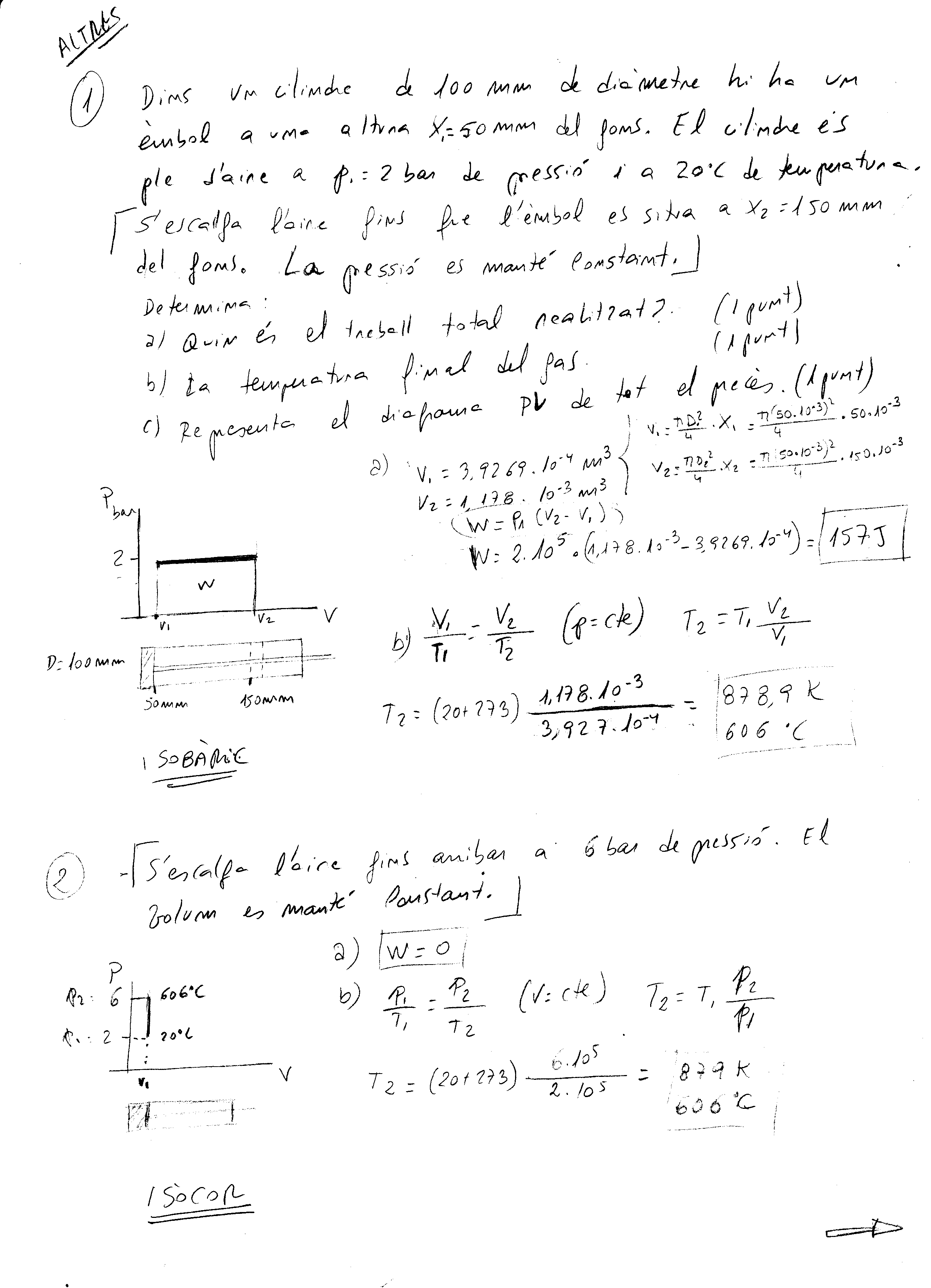 ) Dins un cilindre de  de diàmetre hi ha un èmbol a una altura X1=50 mm del fons. El cilindre és ple d’aire a P1=2 bar de pressió i T1=20 ºC. S’escalfa l’aire fins que l’èmbol es situa a X2=100 mm del fons sense variació de  es deixa moure l’èmbol fins a situar-se a X3=150 mm del fons sense variació de la temperatura.Quin és el treball total realitzat? Determina la temperatura al punt 2 i la temperatura final del gasRepresenta el diagrama PV del procés total 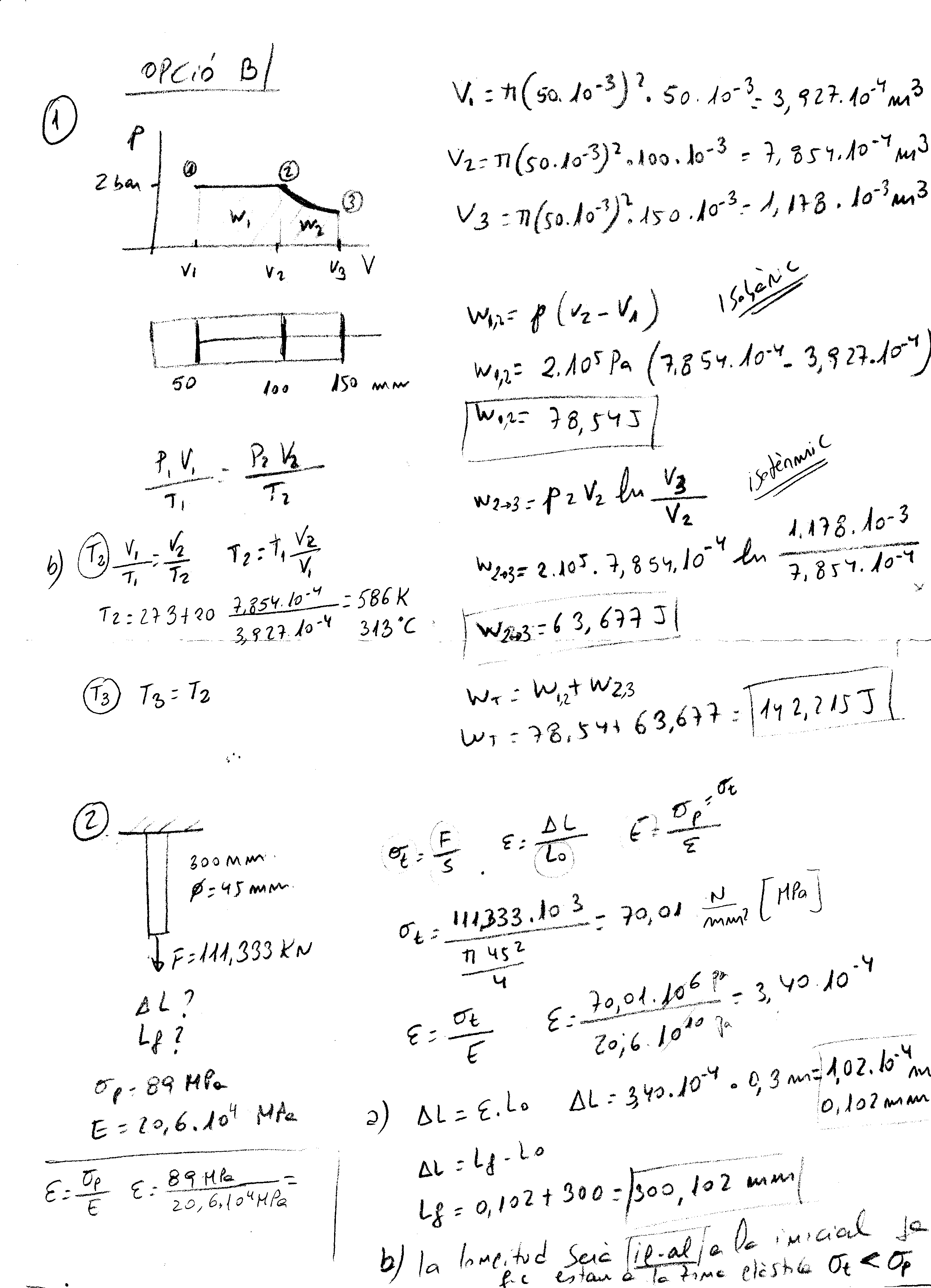 